Name: Klasse: Meine Handynummer:Die Telefonnummer meiner Mutter/ meines Vaters: So kann ich zuhause arbeiten:Meine IServ-Aufgaben erledige ich normalerweise mit:(mehrere Kreuze sind möglich)meinem Handymeinem Tabletmeinem Computermit dem Familiencomputer. Diesen teile ich mir mit ______ Personeneinem Familientablet. Dieses teile ich mir mit ______ PersonenIch kann zuhause etwas ausdrucken:    			   ο ja		ο neinIch habe zuhause WLan zur Verfügung:			   ο ja		ο neinMein Handy habe ich in der Schule normalerweise dabei: ο ja		ο nein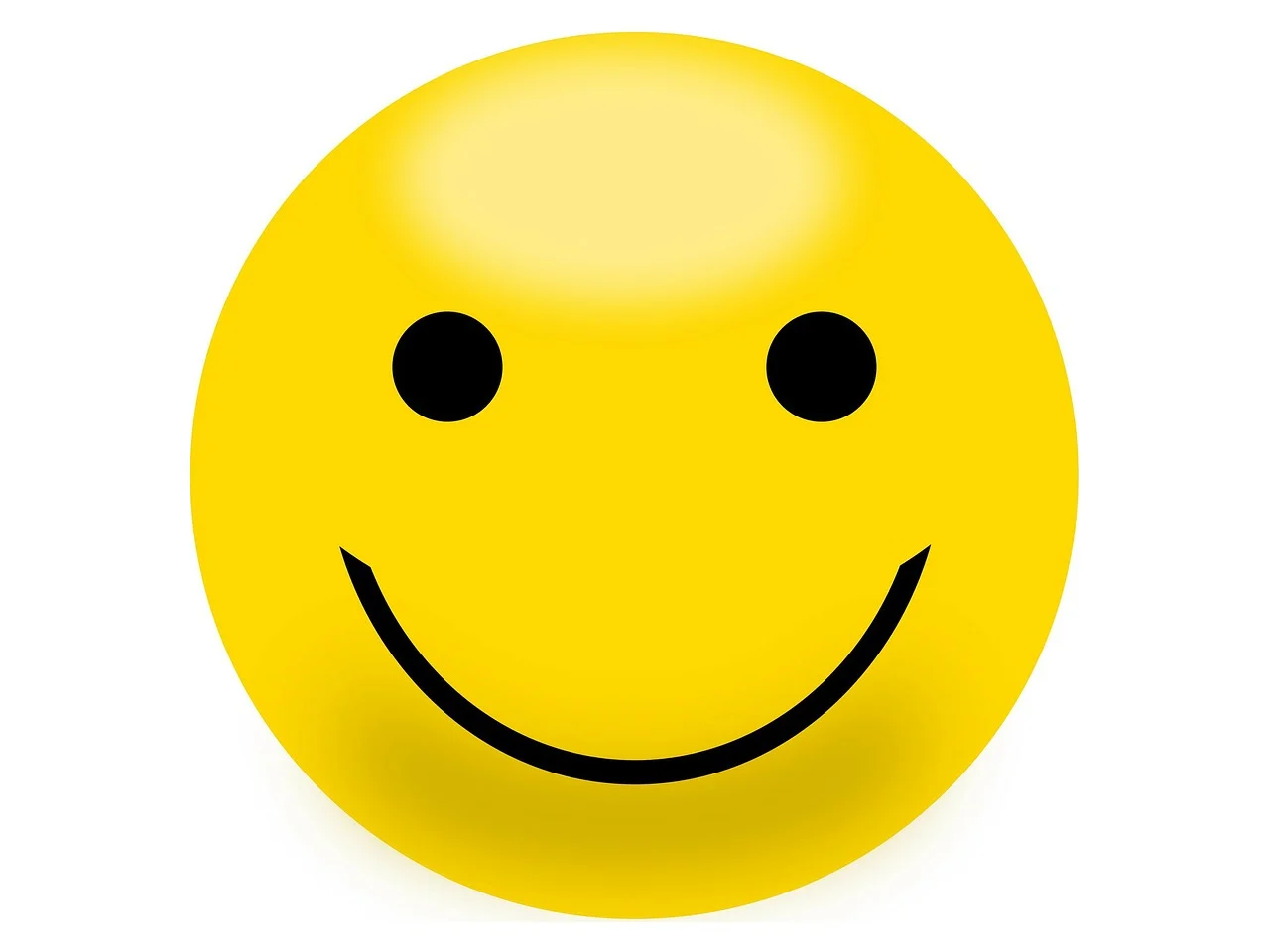 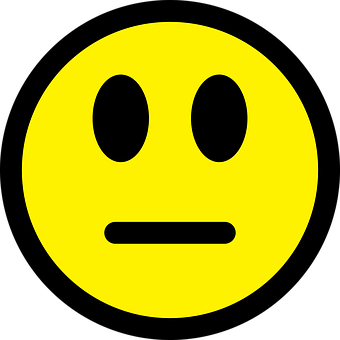 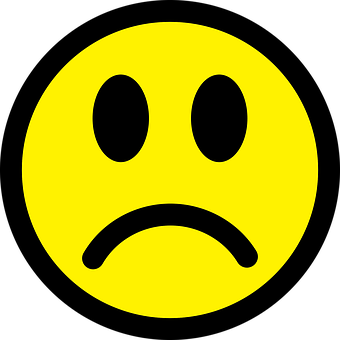 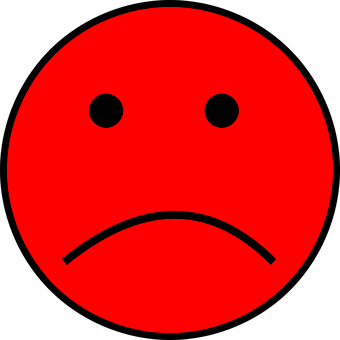 IServIServIServIServIServIch kenne mein IServ-Passwort und kann mich auf IServ einloggenErstellen von ProduktenErstellen von ProduktenErstellen von ProduktenErstellen von ProduktenErstellen von ProduktenIch kann meine Hausaufgaben fotografieren und auf Iserv hochladen.Ich kann Dokumente mit Word erstellen.Ich kann eine Power-Point-Präsentation erstellen.Ich kann Graphiken mit Excel erstellen.InformationsbeschaffungInformationsbeschaffungInformationsbeschaffungInformationsbeschaffungInformationsbeschaffungIch kann einen QR-Code scannen.Ich kann mit google Informationen suchen.Ich kann mit den Suchbegriffen und Operatoren die Suche so eingrenzen, dass ich finde, was ich suche.Ich kann sicher beurteilen, ob eine Internetquelle vertrauenswürdig ist.Fotos und VideosFotos und VideosFotos und VideosFotos und VideosFotos und VideosIch kann Videos erstellen.Ich kann Videos bearbeiten.Ich kann Fotos bearbeiten.VideokonferenzenVideokonferenzenVideokonferenzenVideokonferenzenVideokonferenzenIch habe schon an Videokonferenzen teilgenommenMein Mikrofon hat bei den Videokonferenzen funktioniert